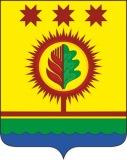            В соответствии со статьей 44 Федерального закона от 06.10.2003 № 131-ФЗ «Об общих принципах организации местного самоуправления в Российской Федерации», решением Собрания депутатов Шумерлинского муниципального округа Чувашской Республики «Об утверждении Порядка внесения, учета и рассмотрения предложений по проекту Устава Шумерлинского муниципального округа Чувашской Республики, проекту решения Собрания депутатов Шумерлинского муниципального округа о внесении изменений и (или) дополнений в Устав Шумерлинского муниципального округа Чувашской Республики и  порядка участия граждан в его обсуждении»Собрание депутатов Шумерлинского муниципального округаЧувашской Республики решило:1. Вынести проект решения Собрания депутатов Шумерлинского муниципального округа Чувашской Республики «О принятии Устава Шумерлинского муниципального округа Чувашской Республики» согласно приложению № 1 к настоящему решению на публичные слушания.2. Назначить проведение публичных слушаний по проекту решения Собрания депутатов Шумерлинского муниципального округа Чувашской Республики «О принятии Устава Шумерлинского муниципального округа Чувашской Республики» по адресу:                    Чувашская Республика, г. Шумерля, ул. Октябрьская, д.24, в кабинете № 21а на «08» ноября 2021 года в 16 час. 30 мин.3. Образовать для организации и проведения публичных слушаний по проекту решения Собрания депутатов Шумерлинского муниципального округа Чувашской Республики «О принятии Устава Шумерлинского муниципального округа Чувашской Республики» комиссию в следующем составе:4. Утвердить Порядок внесения, учета и рассмотрения предложений по проекту решения Собрания депутатов Шумерлинского муниципального округа Чувашской Республики «О принятии Устава Шумерлинского муниципального округа Чувашской Республики», порядок участия граждан в его обсуждении в соответствии с приложением № 2 к настоящему решению.Предложения и замечания по проекту решения Собрания депутатов Шумерлинского муниципального округа Чувашской Республики «О принятии Устава Шумерлинского муниципального округа Чувашской Республики», а также извещения жителей Шумерлинского района о желании принять участие в публичных слушаниях и выступить на них следует направлять в письменном виде в администрацию Шумерлинского района до «03» ноября 2021 года включительно по адресу: 429122, г. Шумерля, ул. Октябрьская, дом 24, кабинет № 32. Контактные телефоны: (83536) 2-13-15.В предложении по проекту решения должны содержаться следующие сведения: фамилия, имя, отчество (последнее – при наличии) и адрес лица, направившего предложение, однозначно выраженное мнение, не допускающее двоякого толкования, о внесении каких-либо изменений в проект решения.5. В срок не позднее 08 октября 2021 года обеспечить опубликование в издании «Вестник Шумерлинского района» и размещение на официальном сайте Шумерлинского района в информационно-телекоммуникационной сети «Интернет»:- настоящего решения;- проекта решения Собрания депутатов Шумерлинского муниципального округа Чувашской Республики «О принятии Устава Шумерлинского муниципального округа Чувашской Республики» на публичные слушания;- порядка учета и рассмотрения предложений по проекту Устава Шумерлинского муниципального округа Чувашской Республики, порядка участия граждан в его обсуждении6. Контроль за исполнением настоящего постановления возложить на постоянную комиссию Собрания депутатов Шумерлинского муниципального округа Чувашской Республики по укреплению законности, правопорядка, развитию местного самоуправления и депутатской этике.7.  Настоящее решение  вступает в силу со дня его подписания.Председатель Собрания депутатов Шумерлинского муниципального округа                                                             Леонтьев Б.Г.ЧĂВАШ РЕСПУБЛИКИЧУВАШСКАЯ РЕСПУБЛИКАÇĚМĚРЛЕ МУНИЦИПАЛИТЕТОКРУГĔН ДЕПУТАТСЕН ПУХĂВĚ ЙЫШĂНУ07.10.2021  1/15 № Çемěрле хулиСОБРАНИЕ ДЕПУТАТОВШУМЕРЛИНСКОГО МУНИЦИПАЛЬНОГО ОКРУГАРЕШЕНИЕ07.10.2021  № 1/15город ШумерляО проведении публичных слушаний по проекту решения Собрания депутатов Шумерлинского муниципального округа Чувашской Республики «О принятии Устава Шумерлинского муниципального округа Чувашской Республики» Губанов А.А.Макарова Н.А.Члены комиссии:Фокина И.В. Петрова Н.И.Александров М.Г.- депутат по Волжскому одномандатному избирательному округу № 6, заместитель председателя Собрания депутатов Шумерлинского муниципального округа;заведующий сектором правового обеспечения отдела информационного и правового обеспечения администрации Шумерлинского района, секретарь комиссии;начальник отдела организационно-контрольной работы администрации Шумерлинского района;начальник финансового отдела администрации Шумерлинского района;начальник отдела информационного и правового обеспечения администрации Шумерлинского района.